П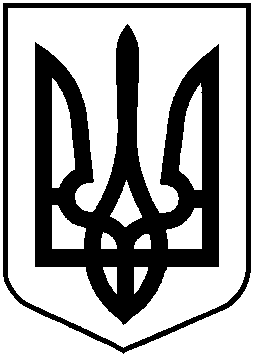 НАЦІОНАЛЬНА КОМІСІЯ З ЦІННИХ ПАПЕРІВТА ФОНДОВОГО РИНКУР І Ш Е Н Н Я____________ 2020		         м. Київ			№_______Про затвердження Положення про порядок складання, подання та оприлюднення адміністратором недержавного пенсійного фонду адміністративних даних, у тому числі звітності з недержавного пенсійного забезпеченняВідповідно до пункту 10 частини другої статті 7, пункту 13 статті 8 Закону України «Про державне регулювання ринку цінних паперів в Україні», статті 52 Закону України «Про недержавне пенсійне забезпечення»Національна комісія з цінних паперів та фондового ринкуВИРІШИЛА:1. Затвердити Положення про порядок складання, подання та оприлюднення адміністратором недержавного пенсійного фонду адміністративних даних, у тому числі звітності з недержавного пенсійного забезпечення, що додається.2. Першим звітним періодом подання адміністраторами недержавних пенсійних фондів до Національної комісії з цінних паперів та фондового ринку (далі – Комісія) адміністративних даних, у тому числі звітності з недержавного пенсійного забезпечення є:щоденної – 01 жовтня 2020 року;щомісячної – червень 2020 року. Строк подання до Комісії – до 31 серпня 2020 року включно;щоквартальної – ІІ квартал 2020 року. Строк подання до Комісії та розміщення в загальнодоступній інформаційній базі даних Комісії – до 30 вересня 2020 року включно;щорічної– 2020 рік.3. Департаменту методології регулювання професійних учасників ринку цінних паперів (Курочкіна І.) забезпечити:подання цього рішення на державну реєстрацію до Міністерства юстиції України;оприлюднення цього рішення на офіційному вебсайті Комісії.4. Це рішення набирає чинності з 01 липня 2020 року, але не раніше дня його офіційного опублікування.5. Контроль за виконанням цього рішення покласти на члена Комісії Панченка О.Голова Комісії							Тимур ХРОМАЄВПротокол засідання Комісіївід ___.___ 2020 №____